基本信息基本信息 更新时间：2024-04-25 15:37  更新时间：2024-04-25 15:37  更新时间：2024-04-25 15:37  更新时间：2024-04-25 15:37 姓    名姓    名饶撼贤饶撼贤年    龄28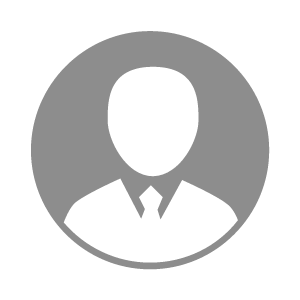 电    话电    话下载后可见下载后可见毕业院校江西工业贸易职业技术学院邮    箱邮    箱下载后可见下载后可见学    历大专住    址住    址期望月薪10000-20000求职意向求职意向饲料生产经理,饲料厂厂长饲料生产经理,饲料厂厂长饲料生产经理,饲料厂厂长饲料生产经理,饲料厂厂长期望地区期望地区不限不限不限不限教育经历教育经历就读学校：江西工业贸易职业技术学院 就读学校：江西工业贸易职业技术学院 就读学校：江西工业贸易职业技术学院 就读学校：江西工业贸易职业技术学院 就读学校：江西工业贸易职业技术学院 就读学校：江西工业贸易职业技术学院 就读学校：江西工业贸易职业技术学院 工作经历工作经历工作单位：贵州明猪饲料有限责任公司 工作单位：贵州明猪饲料有限责任公司 工作单位：贵州明猪饲料有限责任公司 工作单位：贵州明猪饲料有限责任公司 工作单位：贵州明猪饲料有限责任公司 工作单位：贵州明猪饲料有限责任公司 工作单位：贵州明猪饲料有限责任公司 自我评价自我评价1、从16年实习至今一直在饲料厂工作，对工厂运营、外部接洽、人员培养、现场5s及精益工厂打造等方面有一定积累与心得。
2、性格外向，健谈能够做到积极的与员工沟通，及时了解他们的心理变化。
3、在几年的基层管理工作中能够通过多种方式来调动员工的工作积极性。
4、对于上级领导安排的工作任务能够及时的完成并积极汇报。1、从16年实习至今一直在饲料厂工作，对工厂运营、外部接洽、人员培养、现场5s及精益工厂打造等方面有一定积累与心得。
2、性格外向，健谈能够做到积极的与员工沟通，及时了解他们的心理变化。
3、在几年的基层管理工作中能够通过多种方式来调动员工的工作积极性。
4、对于上级领导安排的工作任务能够及时的完成并积极汇报。1、从16年实习至今一直在饲料厂工作，对工厂运营、外部接洽、人员培养、现场5s及精益工厂打造等方面有一定积累与心得。
2、性格外向，健谈能够做到积极的与员工沟通，及时了解他们的心理变化。
3、在几年的基层管理工作中能够通过多种方式来调动员工的工作积极性。
4、对于上级领导安排的工作任务能够及时的完成并积极汇报。1、从16年实习至今一直在饲料厂工作，对工厂运营、外部接洽、人员培养、现场5s及精益工厂打造等方面有一定积累与心得。
2、性格外向，健谈能够做到积极的与员工沟通，及时了解他们的心理变化。
3、在几年的基层管理工作中能够通过多种方式来调动员工的工作积极性。
4、对于上级领导安排的工作任务能够及时的完成并积极汇报。1、从16年实习至今一直在饲料厂工作，对工厂运营、外部接洽、人员培养、现场5s及精益工厂打造等方面有一定积累与心得。
2、性格外向，健谈能够做到积极的与员工沟通，及时了解他们的心理变化。
3、在几年的基层管理工作中能够通过多种方式来调动员工的工作积极性。
4、对于上级领导安排的工作任务能够及时的完成并积极汇报。1、从16年实习至今一直在饲料厂工作，对工厂运营、外部接洽、人员培养、现场5s及精益工厂打造等方面有一定积累与心得。
2、性格外向，健谈能够做到积极的与员工沟通，及时了解他们的心理变化。
3、在几年的基层管理工作中能够通过多种方式来调动员工的工作积极性。
4、对于上级领导安排的工作任务能够及时的完成并积极汇报。1、从16年实习至今一直在饲料厂工作，对工厂运营、外部接洽、人员培养、现场5s及精益工厂打造等方面有一定积累与心得。
2、性格外向，健谈能够做到积极的与员工沟通，及时了解他们的心理变化。
3、在几年的基层管理工作中能够通过多种方式来调动员工的工作积极性。
4、对于上级领导安排的工作任务能够及时的完成并积极汇报。其他特长其他特长